Name of the Institute- RARI, VijayawadaS.No.NameDesignationContact No.Email IDPhoto(If available)Dr.C. Murali KrishnaResearch Officer Incharge(Ay.)9492030564mkchagamreddy@gmail.com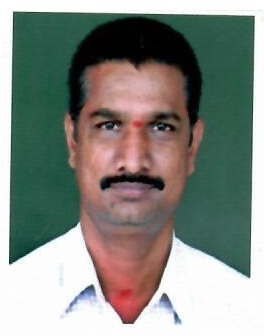 Dr. A.J.V Sai PrasadResearch Officer(Ay.)9490716761saipranatiavvaru@gmail.com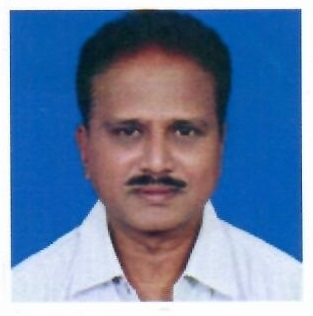 Dr. Sujata P.DhokeResearch Officer(Ay.)7016289621sujubasic@gmail.com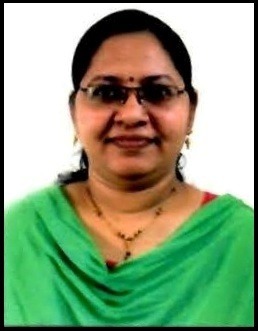 Dr. K. Midhuna MohanResearch Officer(Ay.)8639006068midhunamohan@gmail.com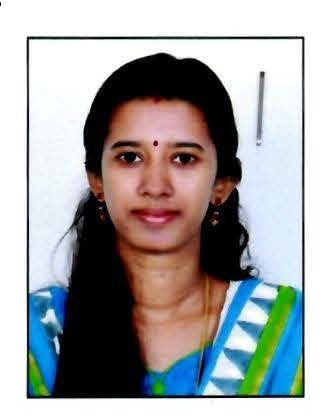 Dr.Savita Poshatti Gopod Research Officer(Ay.)9177777631Savitagopod18@gmail.com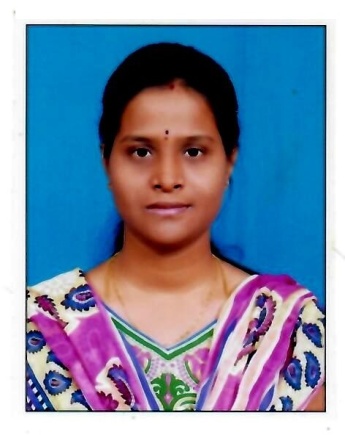 Dr.K.AnumolResearch Officer(Ay.)8075021635dranumolk@gmail.com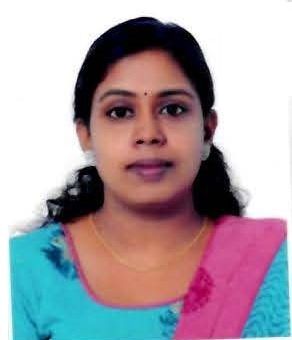 Dr. K. NishanthResearch Officer(Ay.)9946307403dr.nishanth.k@gmail.com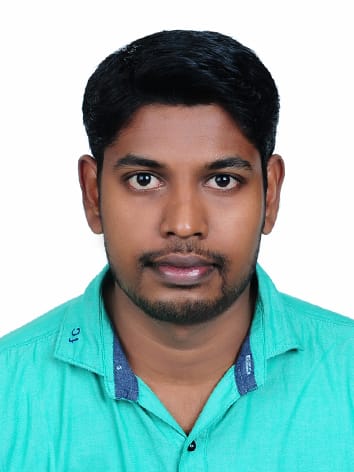 Smt.V.Neelima Assistant9032911892neelima.narivbd@gmail.com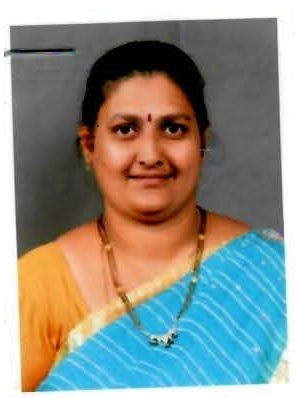 Sri.Dinesh CherukuriStaff Nurse9849421381dinesh.c@ccras.nic.in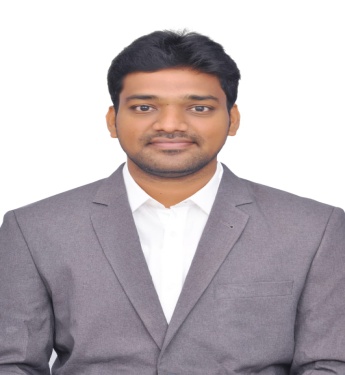 Smt.P.Rajya LakshmiStaff Nurse9010869601rajyalaxmipasupuleti@gmail.com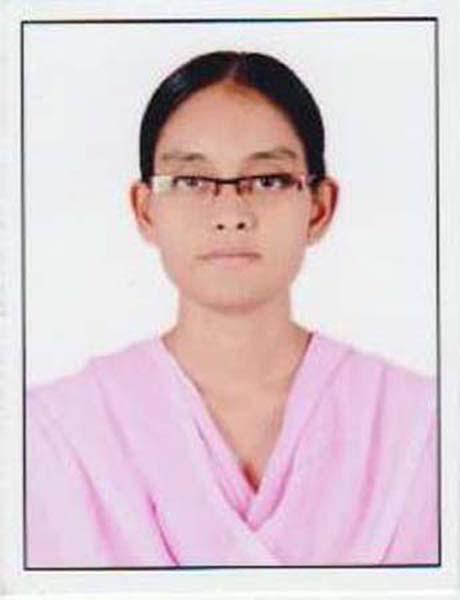 Sri Prince Kumar PalPharmacist9456410346prince87imsbhu@gmail.com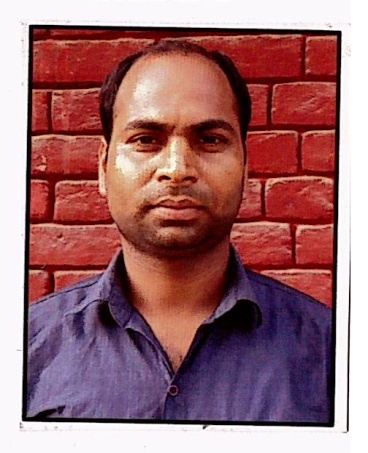 Sri Neeraj JainPharmacist8104495605neeraj1101jain@gmail.com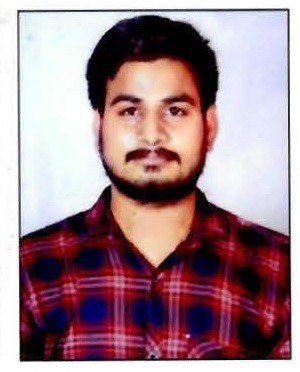 Sri CH.SomaiahLab Technician9701270142somuchella@gmail.com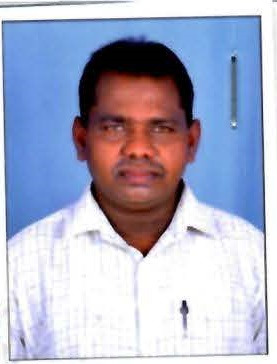 Sri. T.Mahammad GhouseLab Technician7892182958ghousetm@gmail.com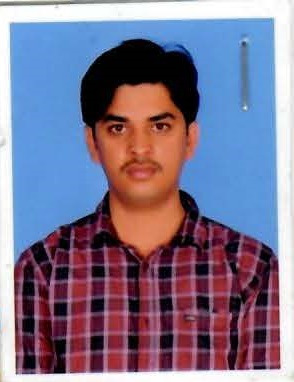 Sri.K.Lakshmi NarayanaLab Technician9030560550kln781@gmail.com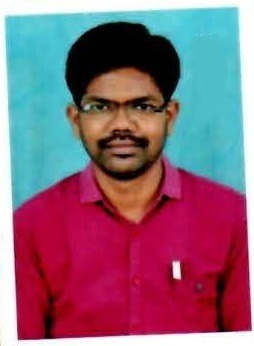 Sri.P.Vinod KumarLab Attendant9398021365panditkumar75@gmail.com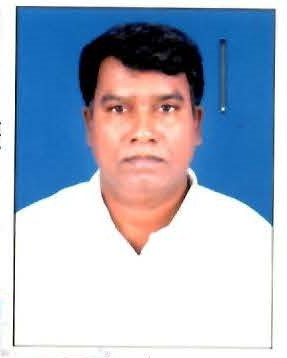 Sri.M.Visweshwara RajeshDark Room Assistant9533845459rajehotone@gmail.com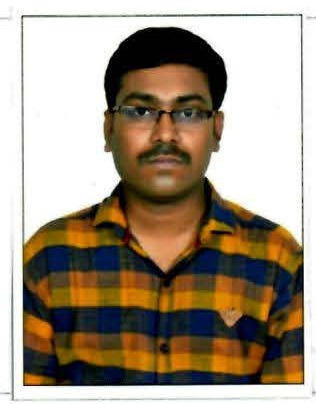 Sh. CH. ShankarLab Attendant8074296550shankar.ch567@gmail.com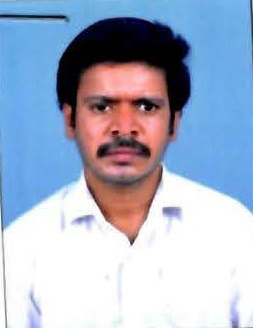 Sh. Ch. Shiva PrasadLab Attendant9032222777spchowdary72@gmail.com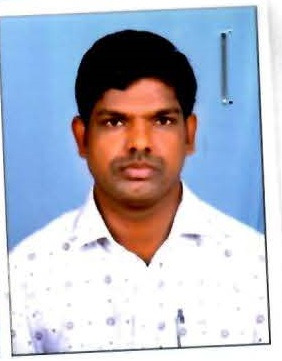 Sri.A.Kiran KumarM.T.S. (Peon)9705690016dheeranaruri@gmail.com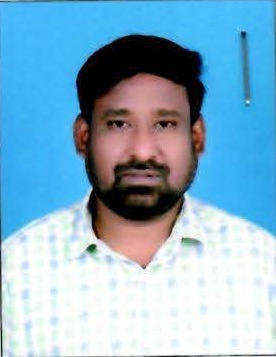 Sri.D.B.V.RamanaM.T.S. (Chowkidar)9346484976venkataramanadarsi322@gmail.com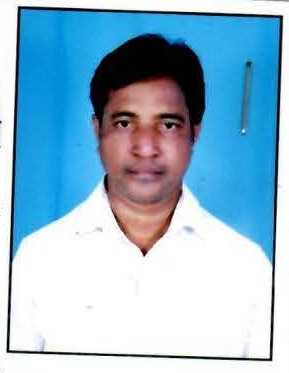 Smt.A.MangamaniM.T.S.9494715404--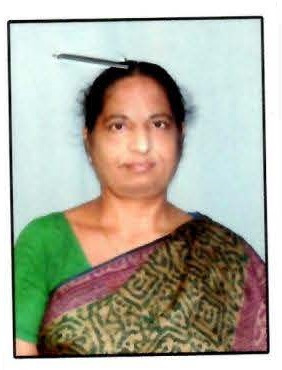 Sri.K.SrikanthM.T.S.9959107280ksrikanth3328@gmail.com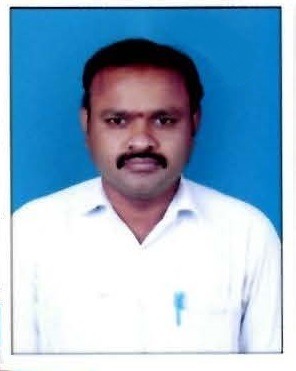 